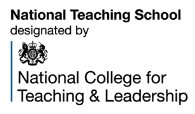 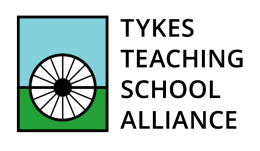 Tykes Teaching School Alliance Subject Leadership Programme 2019Tykes Teaching School Alliance is providing an excellent professional development opportunity for middle leaders to develop effective subject leadership.  This programme is based on 3 full-day training sessions. Our sessions are delivered by Specialist Leaders in Education with a focus on supporting curriculum leaders across schools to improve teaching and learning through the delivery of a broad and balanced curriculum. Tykes Teaching School Alliance is providing an excellent professional development opportunity for middle leaders to develop effective subject leadership.  This programme is based on 3 full-day training sessions. Our sessions are delivered by Specialist Leaders in Education with a focus on supporting curriculum leaders across schools to improve teaching and learning through the delivery of a broad and balanced curriculum. Tykes Teaching School Alliance is providing an excellent professional development opportunity for middle leaders to develop effective subject leadership.  This programme is based on 3 full-day training sessions. Our sessions are delivered by Specialist Leaders in Education with a focus on supporting curriculum leaders across schools to improve teaching and learning through the delivery of a broad and balanced curriculum. Tykes Teaching School Alliance is providing an excellent professional development opportunity for middle leaders to develop effective subject leadership.  This programme is based on 3 full-day training sessions. Our sessions are delivered by Specialist Leaders in Education with a focus on supporting curriculum leaders across schools to improve teaching and learning through the delivery of a broad and balanced curriculum. Tykes Teaching School Alliance is providing an excellent professional development opportunity for middle leaders to develop effective subject leadership.  This programme is based on 3 full-day training sessions. Our sessions are delivered by Specialist Leaders in Education with a focus on supporting curriculum leaders across schools to improve teaching and learning through the delivery of a broad and balanced curriculum. Tykes Teaching School Alliance is providing an excellent professional development opportunity for middle leaders to develop effective subject leadership.  This programme is based on 3 full-day training sessions. Our sessions are delivered by Specialist Leaders in Education with a focus on supporting curriculum leaders across schools to improve teaching and learning through the delivery of a broad and balanced curriculum. SessionPurposeWhat participants will know on successful completionWhat participants will be able to do on successful completionRelevant to Teaching Standards:Delivery DetailsDay 1 Effective Subject LeadershipDay 2Implementation and Monitoring Day 3Impact-Developing your Leadership PresenceThe programme will look at the Ofsted Framework and how we prepare subject leads within school for this. Participants will be given the opportunity to reflect on the current curriculum offer and identify strengths and areas of development within their setting. The role of the subject leader will be explored to identify expectations of all leaders, skills necessary and the accountability. Tools for effective school improvement will be developed through strategic analysis and evaluations. Delegates will be given the opportunity to interview subject leads within schools in the local area and develop understanding of best practice. Through the practical application of subject leadership development, participants will have tangible resources and ideas that will be taken back into their setting to ensure a robust and consistent approach to subject leadership.  Participants will gain an understanding of the systems and processes required in order to track attainment and progress across their subjects, school wide. Practical tools will be developed over the three days in order for delegates to continue to develop practice and skills in their own setting. Understanding of Ofsted Framework.Expectations of subject leader. Systems and processes of tracking attainment and progress across school/subject. Ability to analyse key priorities/effective action plans. Knowledge of quality wave one teaching across all subjects.How to feedback effectively with strengths and developmental points. Recognise their own strengths as a subject leader and areas for development and identify strategies to further enhance and address these areas that impact the attainment and progress across school.Understand the current climate in their own setting and move this forward. Ability to develop own staff through continuous professional development.Develop a rigorous and robust tracking system for their subject and be able to implement this on a whole school level.   2. Promote good progress and outcome by pupils. 3. Demonstrate good subject and curriculum knowledge. 6. Make accurate and productive use of assessment. 8. Fulfil wider and professional responsibilities. Venue: Tykes Teaching School AllianceFloor 1, Unit 4, Great Cliffe Court, Dodworth Business Park, BarnsleyS75 3SPDate: Day 1 - Mon 18th MayDay 2 – Tues 9th JuneDay 3 - Fri 10th JulyTime: 9.30am – 3.30pmFacilitator(s):  Chloe RedfearnTheresa Smith